«ТОЧКА РОСТА» – это форма центров образования гуманитарного и цифрового профилей регионального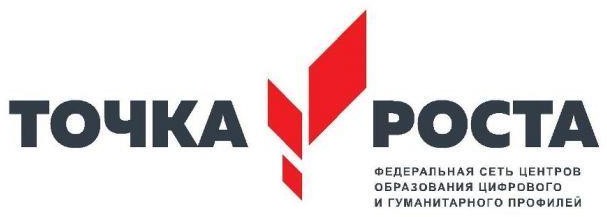 проекта «Современная школа»,  нацеленный на уменьшениеразрыва между городскими и сельскими, поселковыми школами.На протяжении нескольких лет реализации проекта с нарастающими показателями будут внедряться новые проектные подходы в управление образовательной деятельностью, видоизменяться образовательные программы, ориентируясь на модульный вектор.Центры образования цифрового и гуманитарного профилей «Точка роста» создаются как структурные подразделения общеобразовательных организаций, осуществляющих образовательную деятельность по основным общеобразовательным программам, и расположенных в сельской местности, и направлены на формирование современных компетенций и навыков у обучающихся.Совокупность образовательных организаций, на базе которых создаются Центры образования цифрового и гуманитарного профилей «Точка роста», составит федеральную сеть Центров образования цифрового и гуманитарного профилей «Точка роста».МБОУ «Тюрлеминская СОШ» Козловского района Чувашской Республикис 1 сентября 2020 года стала центром цифрового и гуманитарного профилей «Точка роста».Условием для отбора школы было то, что она расположена в сельской местности и призвана обеспечить доступность для освоения обучающимися основных и дополнительных общеобразовательных программ цифрового, естественнонаучного, технического и гуманитарного профилей, а также дистанционных программ обучения определённых категорий обучающихся, в том числе на базе сетевого взаимодействия.Задачами Центра являются: охватить своей деятельностью на обновленной материально-технической базе не менее 100% обучающихся школы, осваивающих основную общеобразовательную программу по предметным областям «Технология»,«Математика и информатика», «Физическая культура и основы безопасности жизнедеятельности», а также обеспечить не менее 70% охвата от общего контингента обучающихся в школе дополнительными общеобразовательными программами цифрового, естественнонаучного, технического и гуманитарного профилей во внеурочное время, в том числе с использованием дистанционных форм обучения и сетевого партнёрства.Инфраструктура Центра будет использоваться и во внеурочное время как общественное пространство для развития общекультурных компетенций и цифровой грамотности населения, шахматного образования, проектной деятельности, творческой, социальной самореализации детей, педагогов, родительской общественности. Центробразования «Точка роста» создан как структурное подразделение школы, в деятельности которого будут применяться ещё более современные информационные технологии, средства обучения, учебное оборудование, высокоскоростной интернет и другие ресурсы Центра, которые послужат повышению качества и доступности образования.Центр расположен в помещениях школы на 1 этаже и включает следующие функциональные зоны:кабинет формирования цифровых и гуманитарных компетенций, в том числе по предметным областям «Технология», «Информатика», «Основы безопасности жизнедеятельности»;помещение для проектной деятельности – пространство, выполняющее роль центра общественной жизни школы. Помещение для проектной деятельности будет зонироваться по принципу коворкинга, включающего шахматную гостиную, медиазону.Функции Центра:участие в реализации основных общеобразовательных программ в части предметных областей «Технология», «Математика и информатика», «Физическая культура и основы безопасности жизнедеятельности», в том числе обеспечение внедрения обновленного содержания преподавания основных общеобразовательных программ в рамках федерального проекта «Современная школа» национального проекта«Образование»;реализация разноуровневых дополнительных общеобразовательных программ цифрового, естественнонаучного, технического и гуманитарного профилей, а также иных программ в рамках внеурочной деятельности обучающихся;обеспечение создания, апробации и внедрения модели равного доступа к современным общеобразовательным программам цифрового, естественнонаучного, технического и гуманитарного профилей детям иных населенных пунктов сельских территорий;внедрение сетевых форм реализации программ дополнительного образования.организация внеурочной деятельности в каникулярный период, разработка соответствующих образовательных программ, в том числе для пришкольных лагерей;содействие развитию шахматного образования;вовлечение обучающихся и педагогов в проектную деятельность;обеспечение реализации мер по непрерывному развитию педагогических и управленческих кадров, включая повышение квалификации руководителей и педагогов Центра, реализующих основные и дополнительные общеобразовательные программы цифрового, естественнонаучного, технического, гуманитарного и социокультурного профилей;реализация мероприятий по информированию и просвещению населения в области цифровых и гуманитарных компетенций;информационное сопровождение учебно-воспитательной деятельности Центра, системы внеурочных мероприятий с совместным участием детей, педагогов, родительской общественности, в том числе на сайте образовательной организации и иных информационных ресурсах;содействие созданию и развитию общественного движения школьников, направленного на личностное развитие, социальную активность через проектную деятельность, различные программы дополнительного образования детей.